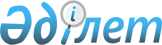 Экономикалық Ынтымақтастық Ұйымы елдерi Мемлекет басшыларының Алматыда V Басқосуының өткiзiлуiне байланысты ұйымдастыру iс-шаралары туралы
					
			Күшін жойған
			
			
		
					Қазақстан Республикасы Президентiнiң өкiмi 1998 жылғы 5 мамырдағы N 3931. Күші жойылды - ҚР Президентінің 2006.01.09. N 1696 жарлығымен.

      1. 1998 жылғы 10-11 мамырда Алматыда Экономикалық ынтымақтастық ұйымы (ЭЫҰ) елдерi Мемлекет басшыларының V Басқосуы өткiзiлсiн.  

      2. Қазақстан Республикасының делегациясы N 1 қосымшаға сәйкес бекiтiлсiн.  

      3. Басқосудың өткiзiлуiне байланысты негiзгi iс-шаралар бағдарламасы бекiтiлсiн (N 2 қосымша).  

      4. Қазақстан Республикасының Үкiметi Қазақстан Республикасы Президентiнiң Iс Басқармасымен бiрлесiп iс-шаралардың Мемлекет басшыларының жұмыс барысындағы сапарлары үшiн көзделген көлемде өткiзiлуiн қамтамасыз етсiн, сондай-ақ ұйымдастыруды, ресми делегациялар мүшелерiн, сарапшылар мен iлесiп жүрген адамдарды орналастыруды және оларға қызмет көрсетудi, баспа өнiмiн жасап шығару мен кәдесыйлар сатып алуды қамтамасыз етсiн.  

      ЭЫҰ елдерiнiң Мемлекет басшыларын, ЭЫҰ Бас хатшысы мен делегациялар мүшелерiн N 3 қосымшаға сәйкес орналастыратын болсын.  

      5. Қазақстан Республикасы Президентiнiң Әкiмшiлiгi:  

      Қазақстан Республикасының Сыртқы iстер министрлiгiмен бiрлесiп Басқосу шеңберiнде көзделген iс-шараларды техникалық, құжаттамалық және ақпараттық қамтамасыз етудi жүзеге асырсын;  

      Қазақстан Республикасы Президентiнiң Iс Басқармасымен және Республикалық ұланмен бiрлесiп ЭЫҰ елдерi делегацияларына Қазақстан Республикасы Президентiнiң атынан ресми қабылдау өткiзудi ұйымдастырсын.  

      6. Қазақстан Республикасының Қорғаныс, Көлiк және коммуникациялар министрлiктерi Мемлекет басшыларының арнаулы ұшақтарының Қазақстан Республикасының аумағы арқылы ұшып өтуiн қамтамасыз ететiн болсын. Көлiк және коммуникациялар министрлiгi арнаулы самолеттерге техникалық қызмет көрсетудi, олардың тұрағы мен жанар май құюды ұйымдастырсын.  

      7. Қазақстан Республикасы Президентiнiң Күзет қызметi, Ұлттық қауiпсiздiк комитетi ЭЫҰ елдерi Мемлекет басшыларының, ЭЫҰ Бас хатшысы мен олардың делегацияларының Қазақстанда болу кезiнде қауiпсiздiгiн қамтамасыз етсiн. Қазақстан Республикасының Iшкi iстер министрлiгi әуежайда, делегациялардың жүру маршруттарында және болатын орындарында қоғамдық қауiпсiздiктi қамтамасыз ететiн болсын.  

      8. Алматы қаласының әкiмi ресми делегацияларды қарсы алу және шығарып салу жөнiндегi қажеттi ұйымдастыру iс-шараларын, әуежай мен жүру маршруттары бойынша көшелердi безендiрудi жүргiзсiн.  

      9. Қазақстан Республикасының Бiлiм, мәдениет және денсаулық сақтау министрлiгi мен Алматы қаласының әкiмi Қазақстан өнер шеберлерiнiң концертiн өткiзудi қамтамасыз етсiн. 

      10. Басқосудың хаттамалық iс-шараларын өткiзу жөнiндегi шығыстар мен көлiк шығыстары 1998 жылға арналған республикалық бюджеттiң тиiстi баптарының есебiнен жасалсын.        Қазақстан Республикасының 

      Президентi Қазақстан Республикасы    

Президентiнiң       

1998 жылғы 5 мамырдағы    

N 3931 өкiмiне      

N 1 қосымша        

  Экономикалық Ынтымақтастық Ұйымына (ЭЫҰ) мүше 

мемлекеттердiң Алматыдағы V кездесуiне қатысатын Қазақстан Республикасы делегациясының құрамы жөнiндегi ұсыныс 1998 жылғы 11 мамыр       1. Назарбаев Н.Ә.                  - Қазақстан Республикасының 

                                     Президентi 2. Есiмов А.С.                     - Президент Әкiмшiлiгiнiң 

                                     басшысы,  ЭЫҰ Мемлекет 

                                     басшыларының V кездесуiн 

                                     даярлау мен өткiзу жөнiндегi 

                                     ұйымдастыру комитетiнiң 

                                     төрағасы 3. Әбiқаев Н.Ә.                    - Президенттiң Бiрiншi 

                                     көмекшiсi 4. Тоқаев Қ.К.                     - Сыртқы iстер министрi 5. Өтембаев Е.Ә.                   - Стратегиялық жоспарлау 

                                     және реформалар жөнiндегi 

                                     агенттiк төрағасы - министр 6. Ғизатов В.Х.                    - Қазақстан Республикасының 

                                     Иран Ислам Республикасындағы 

                                     елшiсi, Қазақстан 

                                     Республикасының ЭЫҰ-дағы 

                                     тұрақты өкiлi Қазақстан Республикасы  

Президентiнiң     

1998 жылғы 5 мамырдағы   

N 3931 өкiмiне     

N 2 қосымша       

  Экономикалық Ынтымақтастық Ұйымына мүше 

мемлекеттiк басшыларының Басқосуын өткiзу 

БАҒДАРЛАМАСЫ 1998 жылғы 10-11 мамыр 

Алматы қаласы       10 мамыр 

(жексенбi)       12.00   -  ҚР Президентi Н.Ә. Назарбаевтың ЭЫҰ 

                 Бас хатшысы О.Озармен кездесуi 

                 Қатысатындар: 

                 Тоқаев Қ.К., Әбiқаев Н.Ә., Ғизатов В.Х.       14.00-  -  ЭЫҰ-ға мүше мемлекеттер-үкiметтер басшыларының 

                 Алматы 

      18.00      қаласының әуежайына ұшып келуi 

                 Қазақстан Республикасының Президентi Н.Ә. Назарбаев 

                 күтiп алады       14.00   -  Қырғыз Республикасының Президентi А.А. Ақаевтың 

                 ұшып келуi 

                 Күтiп алуға қатысатындар: 

                 Тоқаев.Қ.К., Көшербаев Қ.Е., Храпунов В.В. 

      14.05   -  Қазақстан Республикасының Президентi Н.Ә. 

                 Назарбаевпен қысқаша әңгiмелесу       14.25   -  Қырғыз Республикасының Президентi А.А. Ақаевтың 

                 Резиденцияға (N 2 саяжай) баруы       14.30   -  Өзбекстан Республикасының Президентi И.А. 

                 Кәрiмовтың ұшып келуi 

                 Күтiп алуға қатысатындар: 

                 Тоқаев Қ.К., Сәрсенбаев А.С., Храпунов В.В.       14.35   -  Қазақстан Республикасының Президентi 

                 Н.Ә.Назарбаевпен қысқаша әңгiмелесу       14.55   -  Өзбекстан Республикасының Президентi И.А. 

                 Кәрiмовтың Қонақ Павильонына баруы       15.00   -  Тәжiкстан Республикасының Президентi Э.Ш. 

                 Рахмоновтың ұшып келуi 

                 Күтiп алуға қатысатындар: 

                 Тоқаев.Қ.К., Школьник В.С., Храпунов В.В.       15.05   -  Қазақстан Республикасының Президентi 

                 Н.Ә. Назарбаевпен қысқаша әңгiмелесу       15.25   -  Тәжiкстан Республикасының Президентi Э.Ш. 

                 Рахмоновтың "Достық" қонақүйiне баруы 

      15.30   -  Ауғанстан Ислам Мемлекетiнiң Президентi 

                 Б.Раббанидiң ұшып келуi 

                 Күтiп алуға қатысатындар: 

                 Тоқаев.Қ.К., Мыңбаев С.М., Храпунов В.В.       15.35   -  Қазақстан Республикасының Президентi Н.Ә. 

                 Назарбаевпен қысқаша әңгiмелесу       15.55   -  Ауғанстан Ислам Мемлекетiнiң Президентi 

                 Б.Раббанидiң Резиденцияға (N 6 саяжай) баруы       16.00   -  Түркменстан Президентi С.А. Ниязовтың ұшып келуi 

                 Күтiп алуға қатысатындар: 

                 Тоқаев.Қ.К., Мұхамеджанов Б.Ә., Храпунов В.В.       16.05   -  Қазақстан Республикасының Президентi Н.Ә. 

                 Назарбаевпен қысқаша әңгiмелесу       16.25 -    Түркменстан Президентi С.А. Ниязовтың "Рахат Палас 

                 Хайат Редженси" қонақүйiне (N 6) баруы       16.30   -  Әзiрбайжан Республикасының Президентi Г.Ә. Әлиевтiң 

                 ұшып келуi 

                 Күтiп алуға қатысатындар: 

                 Тоқаев.Қ.К., Өтембаев Е.Ә., Храпунов В.В.       16.35   -  Қазақстан Республикасының Президентi  

                 Н.Ә.Назарбаевпен қысқаша әңгiмелесу       16.55   -  Әзiрбайжан Республикасының Президентi Г.Ә. Әлиевтiң 

                 N 2 Резиденцияға баруы       17.00   -  Пәкiстан Ислам Республикасының Премьер-Министрi 

                 М.Н. Шарифтың ұшып келуi 

                 Күтiп алуға қатысатындар: 

                 Тоқаев.Қ.К., Тұрысбеков З.Қ., Храпунов В.В.       17.05   -  Қазақстан Республикасының Президентi  

                 Н.Ә. Назарбаевпен қысқаша әңгiмелесу       17.25   -  Пәкiстан Ислам Республикасының Премьер-Министрi 

                 М.Н. Шарифтың "Рахат Палас - Хайат Редженси" 

                 қонақүйiне баруы       17.30   -  Иран Ислам Республикасының Президентi С.М.Хатамидiң 

                 ұшып келуi 

                 Күтiп алуға қатысатындар: 

                 Тоқаев.Қ.К., Құлмаханов Ш.Қ., Храпунов В.В.       17.35   -  Қазақстан Республикасының Президентi Н.Ә. 

                 Назарбаевпен қысқаша әңгiмелесу       17.55   -  Иран Ислам Республикасының Президентi С.М. 

                 Хатамидiң "Анкара" қонақүйiне баруы       18.00   -  Түрiк Республикасының Президентi С.Демирельдiң ұшып 

                 келуi 

                 Күтiп алуға қатысатындар: 

                 Тоқаев.Қ.К., Дәукеев С.Ж., Храпунов В.В.       18.05   -  Қазақстан Республикасының Президентi Н.Ә. 

                 Назарбаевпен қысқаша әңгiмелесу       18.25   -  Түрiк Республикасының Президентi С.Демирельдiң 

                 "Анкара" қонақүйiне баруы       19.05   -  Қазақстан Республикасының Президентi Н.Ә. 

                 Назарбаевтың Республика Сарайына келуi       19.10-  -  ЭЫҰ-ға мүше мемлекеттер-үкiметтер басшыларының 

      19.55      Республика Сарайындағы Қазақстан өнер шеберлерiнiң 

                 концертiне келуi (кесте бойынша)       20.00-  -  Қазақстан өнер шеберлерiнiң концертi 

      21.00       21.10-  -  Делегациялардың орналасқан жайларына кетуi 

      21.50  11 мамыр 

(дүйсенбi)       08.00-  -  Жеке таңғы ас 

      09.00       09.05-  -  ЭЫҰ-ға мүше Мемлекеттер мен үкiметтер басшыларының 

      09.55      келуi ("Анкара" қонақүйi) 

 

         09.05-  -  Қазақстан Республикасының Президентi Н.Ә.  

      09.55      Назарбаевтың ЭЫҰ-ға мүше Мемлекеттер мен үкiметтер 

                 басшыларымен кедесуi ("Анкара" қонақүйi, Абылай 

                 хан залы) (кесте бойынша)       10.00-  -  ЭЫҰ-ға мүше Мемлекеттер басшыларының отырысы 

      13.30      ("Анкара" қонақүйi, Бал өткiзу залы)       13.45-  -  Қазақстан Республикасының Президентi Н.Ә.Назарбаев 

      14.15      пен ЭЫҰ Бас хатшысы О.Озардың бiрлескен баспасөз 

                 конференциясы       15.00-  -  Қазақстан Республикасының Президентi Н.Ә. 

      16.30      Назарбаевтың атынан берiлетiн ресми түстiк 

                 (Қабылдау үйi)       17.00-  -  Мемлекеттер мен үкiметтер басшыларының Алматыдан 

      20.30      кетуi (кесте бойынша) Қазақстан Республикасы  

Президентiнiң      

1998 жылғы 5 мамырдағы  

N 3931 өкiмiне     

N 3 қосымша       

  ЭЫҰ-ға мүше елдер делегацияларын 

ЭЫҰ Басқосуы кезiнде орналастыру сызбасы 

1998 жылғы 5-12 мамыр, Алматы _____________________________________________________________ 

 N |  Мемлекет     |Мемлекет/үкiмет басшысы|Орналасқан жайы   

___|_______________|_______________________|_________________ 

 1.|Ауғанстан      |Бурханутдин Раббани    |Шаруашылық 

   |               |                       |басқармасының 6 

   |               |                       |саяжайы 

___|_______________|_______________________|_________________ 

 2.|Әзiрбайжан     |Гейдар Әлиев           |2 резиденция 

___|_______________|_______________________|_________________ 

 3.|Иран           |Мухаммад Хатами        |"Анкара" 

   |               |                       |мейменханасы 

___|_______________|_______________________|_________________ 

 4.|Қырғызстан     |Асқар Ақаев            |Шаруашылық 

   |               |делегацияның басқа     |басқармасының 2 

   |               |мүшелерi               |саяжайы 

   |               |                       |"Алатау" немесе 

   |               |                       |"Достық" қонақүйi 

___|_______________|_______________________|_________________ 

 5.|Пәкiстан       |Наваз Шариф            |"Нуаtt Regency" 

   |               |                       |мейменханасы 

___|_______________|_______________________|_________________ 

 6.|Тәжiкстан      |Эмомали Рахмонов       |"Достық" қонақүйi 

 7.|Түркия         |Сүлейман Демирель      |"Анкара" 

   |               |                       |мейманханасы 

 __|_______________|_______________________|_________________ 

 8.|Түркменстан    |Сапармұрат Ниязов      |"Нуаtt Regency" 

   |               |                       |мейманханасы 

___|_______________|_______________________|_________________ 

 9.|Өзбекстан      |Ислам Кәрiмов          |"Алмалы" кешенi 

   |               |делегацияның басқа     |Қонақ павильоны 

   |               |мүшелерi               | 

___|_______________|_______________________|_________________ 

10.|ЭЫҰ Бас        |Ондер Озар             |"Анкара" 

   |хатшысы        |                       |мейманханасы 

___|_______________|_______________________|_________________ 

     Аға лауазымды тұлғалар             - "Астана" қонақүйi 

     Барлық делегациялардың бұқаралық 

     ақпарат құралдары өкiлдерi         - "Қазақстан" қонақүйi 

     Ұшақтар экипажы                    - "Жетiсу", "Алматы" 

                                          қонақүйлерi 

 
					© 2012. Қазақстан Республикасы Әділет министрлігінің «Қазақстан Республикасының Заңнама және құқықтық ақпарат институты» ШЖҚ РМК
				